1	ENERENT1.1	MST Mobile Systemtrenner 270 - 1.500 kW1.1.1	HOTFLOW MST 30 kW - Mobile Systemtrenner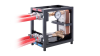 Mobiler Wärmetauscher mit einer Leistung bis 30 kWLieferung und Aufstellung eines mobilen Wärmetauschers zur Systemtrennung auf Mietbasis. Für verschiedene Medien und Einsatzzwecke: Mit Schnellkupplungen, Absperrungen, Schmutzfänger, Entleerung und Entlüftung sowie Thermometer.Übertragungsleistung bis 30 kW. Anbindung der flexiblen Verbindungsleitungen (Vor- / Rücklauf) an das bestehende Versorgungsnetz der bauseitig erstellten Anschlussmöglichkeiten nach Vorgabe. Inbetriebnahme und technische Einweisung durch einen ENERENT-Techniker. Rückholung des mobilen Wärmetauschers nach Beendigung der Mietzeit, sowie dessen Wartung und Endreinigung Technische DatenTyp: Mobiler Systemtrenner HOTFLOW MST 30Übertragungsleistung: bis 30 kWAbmessungen (L x B x H): 300 x 200 x 320 mmLeergewicht: ca. 6,3 kgMedium: WasserAnschluss: Storz D1‘‘ Eintrittstemperatur primär: 85 °C / sekundär: 15°CAustrittstemperatur primär: 65 °C / sekundär: 45°CMassenstrom primär: 1.289 kg/h / sekundär: 863 kg/hDruckverlust primär: 91,0 kPa /sekundär: 35,0 kPa Technische Änderungen vorbehalten.Folgende Positionen sind für den reinen Betrieb:Vermietung Mietzeit / TagEUR __________ nettoTechnische Grundpauschale / TagEUR __________ nettoHaftungsübernahme Wärme / TagEUR __________ nettoAnschluss und Inbetriebnahme / Einweisung EUR __________ netto Verbindungsleitung 2 Stück VL / RL 1" (Storz - D / 33) à 10 m / TagEUR / Stück __________ nettoVerlängerung der Verbindungsleitungen / je Stück, à 10 m / TagEUR / Stück __________ nettoSicherungsschellen 1" für Verbindungsleitungen / je Stück / TagEUR / Stück __________ nettoAntransport durch SpeditionEUR __________ nettoAbtransport durch SpeditionEUR __________ nettoBezugsquelleENERENT Austria GmbHIrrsberg 97 AT-5310 Mondsee - Sankt Lorenz Tel.: +43 2167 90990-10Email: anfrage@enerent.at www.enerent.atStk€€